Фотоматериалыосмотра  особо охраняемой природной территории Гаврилово - Посадского муниципального района«Болото Пищалино»от 05.09.2017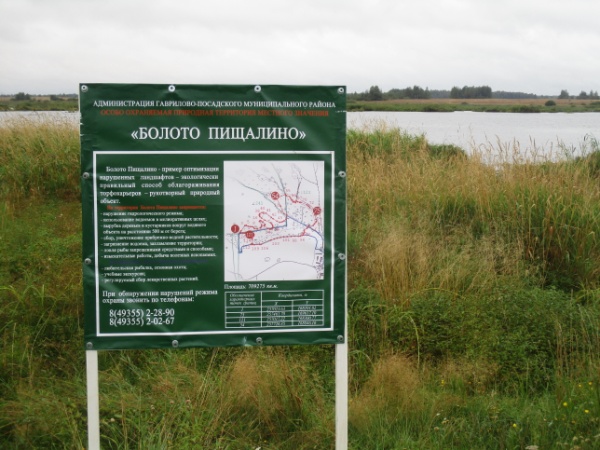 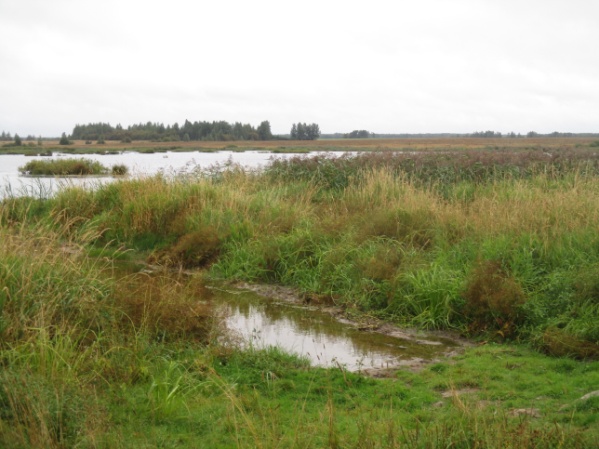 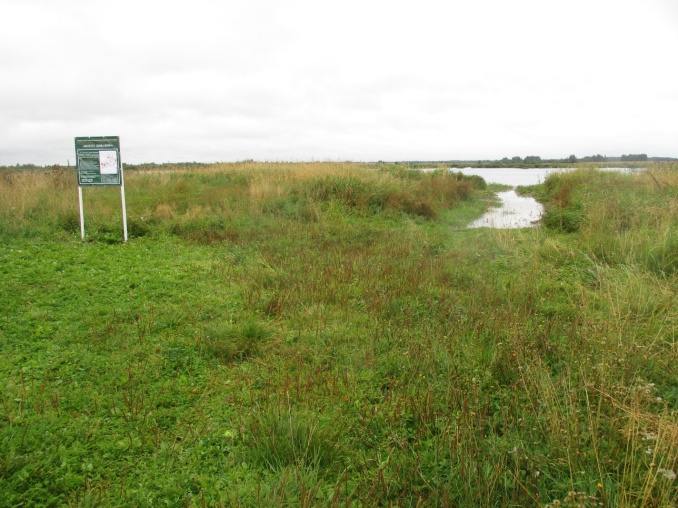 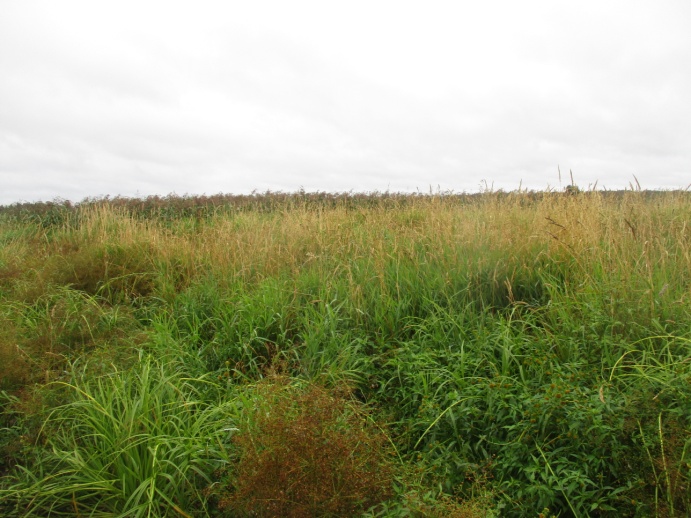 Состояние территории Болота Пищалино со стороны подъезда от с. Бородино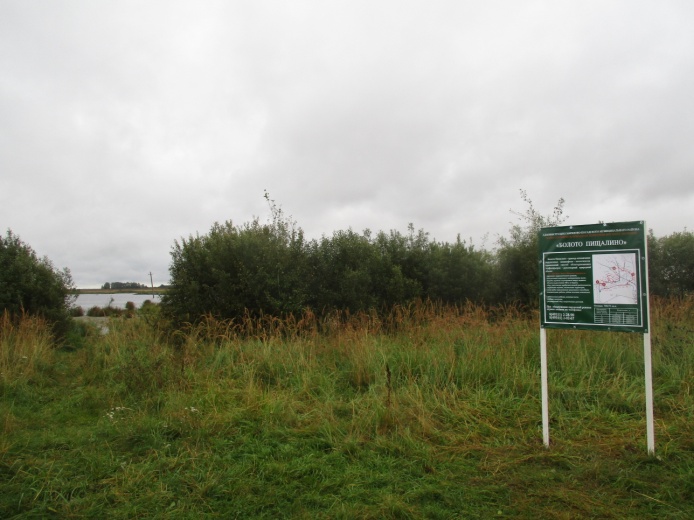 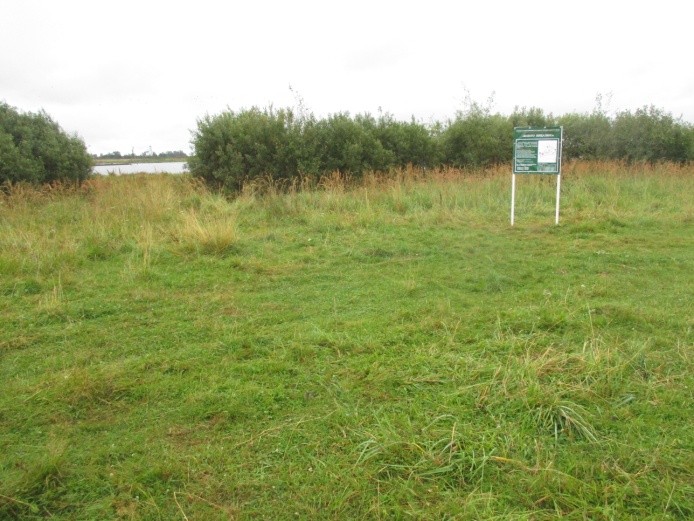 Состояние территории Болота Пищалино со стороны подъезда от с. Огренево